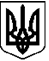 Комунальний заклад «Навчально-виховне об’єднання(середня школа І-ІІІ ступенів – дошкільний навчальний заклад – позашкільний навчальний заклад) м. Покров Дніпропетровської області»Н А К А З01.09.2020                                              м.Покров                                            № Про дотримання протиепідемічних заходів працівниками шкільного відділення КЗ «НВО» у 2020-2021 н.р.     Відповідно до постанови Кабінету Міністрів України від 22.07.2020 № 641 «Про встановлення карантину та запровадження посилених протиепідемічних заходів на території із значним поширенням гострої респіраторної хвороби СОVID-19, спричиненої коронавірусом SARS-CoV-2», листа МОН № 1/9-420 від 05.08.2020 року «Щодо організації роботи закладів загальної середньої освіти у 2020/2021 навчальному році», Постанови головного державного санітарного лікаря України № 50 від 22 серпня 2020 року «Про затвердження протиепідемічних заходів у закладах освіти на період карантину у зв'язку поширенням коронавірусної хвороби (COVID-19», з метою забезпечення безпечних і нешкідливих умов навчання, праці, виховання здобувачів освіти в навчальному закладіНАКАЗУЮ:1.  Працівникам шкільного відділення КЗ «НВО» суворо дотримуватися протиепідемічних заходів у закладі освіти на період карантину у зв'язку поширенням коронавірусної хвороби (COVID-19):1.1. Входити до приміщення закладу освіти лише  при наявності на обличчі захисної  маски або респіратора. Захисні маски можуть не використовуватися під час  проведення занять у навчальних приміщеннях і на вулиці. Під час пересування  приміщеннями закладу освіти використання захисних масок є обов’язковим.1.2. Перед початком роботи проходити температурний скринінгу. 1.3. При наявності ознак гострих респіраторних захворювань негайно звернутись        до сімейного лікаря, про результати обстеження повідомити адміністрацію        закладу1.4. Проводити гігієнічної обробки рук антисептичними засобами:перед початком роботи;після відвідування санвузла (обов’язкова обробка антисептичним засобом);після кожного виходу з приміщення групового осередку, харчоблоку тощо та після повернення;після чхання, сякання, кашлю, витирання очей, причісування;у будь-яких інших випадках контакту в процесі роботи з предметами, які можуть забруднити (контамінувати) руки.1.5. Організовувати  питний режим учнів із використанням індивідуального         посуду.1.6. Протягом навчального дня слідкувати за дотриманням гігієнічних норм учнями          класу.1.7. Протягом навчального дня проводити моніторинг стану здоров’я учнів, а також  організовувати регулярну комунікацію з батьками учнів для з’ясування стану  здоров’я  здобувачів освіти.1.8. Повідомляти медичній сестрі (сестрі медичній, директорові закладу) про будь-       які симптоми гострого респіраторного захворювання, виявлені в учня.1.9. Після кожного уроку провітрювати приміщення1.10. Спілкування з батьками проводити переважно дистанційно за допомогою будь-яких  зручного засобу зв’язку.1.11.  Перед початком занять проводити опитування учасників освітнього процесу            щодо їх самопочуття та наявності симптомів респіраторної хвороби.2. Координацію  дій  щодо виконання цього  наказу покласти на заступників     директора,  контроль залишаю за собоюДиректор КЗ «НВО»                                     Л.С.МякотінаТ.В.МірошніченкоО.Г.НепомнєщаС.М.БрускоА.А.ТерещенкоО.Л.ЛопатінаІ.А.ГоловкоО.І.ЧекунН.В.КузьмінаА.М.ЗахароваГ.М.БурмакЮ.І.ЩербачукО.М.КлоковаА.М.КоткоЛ.А.БалихінаЮ.В.ГрадусоваВ.Ю.ГалетаГ.Є.ЩербаковаІ.В.ПонікарчикН.М.СтешенкоО.В.ЗаболотнаГ.Л.МихайленкоН.Ю.СкрябінаІ.Д.ДяковськаЛ.І.ІгнатенкоС.М.БойкоО.В.ШевченкоО.І.МатюшенкоН.Е.ІвановаС.М.БрускоЛ.Ю.ЧеревченкоН.І.ДрузьЛ.І.ОхотаТ.О.ПерепелкаВ.П.КиваТ.О.КирпаВ.В.БєляєвГ.Ю.КостюкН.Л.АртисюкА.Є.БєлашоваО.В.Бойко